Samen met MSGC GENK de familie Von Trapp achternaFilzmoos – Salzburgerland  17.09 – 24.09.2023Wij zijn fier om u in samenwerking met dts deze 8daagse prachtreis aan te bieden die zoals gewoonlijk volledig af is.In Alpenhotel Wurzer is het steeds thuiskomen! De eigenaar, Patrick, zorgt er samen met zijn crew voor dat elke gast zich goed voelt in zijn hotel. Het is daarom dat wij hier steeds graag terug naartoe komen met onze groepen. 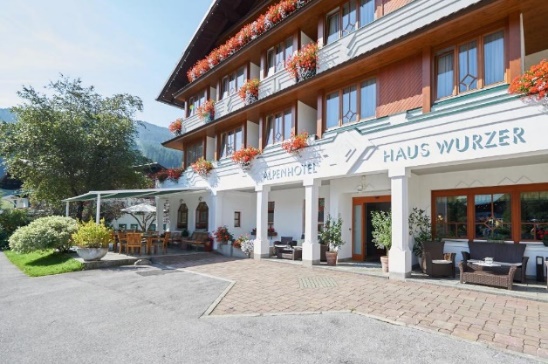 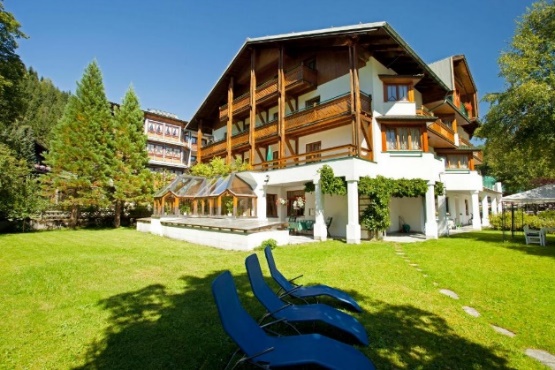 Het hotel is gelegen midden in het  gezellige centrum van Filzmoos, dichtbij de pistes, kabelbanen en skiliften. De ruime, recent vernieuwde kamers, zijn voorzien van een balkon. Uitrusten kan u in de zomerse tuin, van een drankje genieten kan u op het terras of in de bar.Inlichtingen en boekingen:                                                  Keldermans Roland    +32479/22.28.29Putzeys Denise     +32475/38.37.24Opstappen doe je in Genk Limburghal om 05u20 Bankrekeningnummer: BE45 0882 6230 7189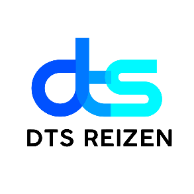 